ZABAVNA IGRA Z BALONOM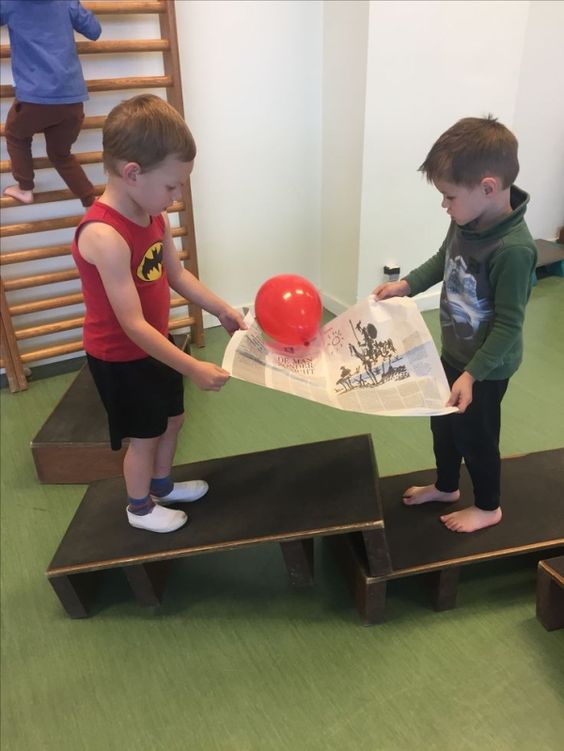 Potrebuješ:BalonČasopisni papir ali rjuhaSoigralca Opis igre:Vsak izmed igralcev se postavi na eno stran časopisnega papirja ali rjuhe,napnita časopisni papir (rjuho) in naj položita balon,zabava se sedaj lahko začne: balon prenesita iz ene točke do druge brez, da bi vama padel na tla,če želita igro otežiti, lahko dodata hitrejšo hojo ali tekče je parov več, lahko tekmujete, kdo pride prej iz ene na drugo stran ali kdo npr. v 1 minuti prenese več balonov.PIHANJE BALONAPripomočki:balonOpis igre:balon predstavlja meduzo, ki jo lahko opeče,vsak igralec jo mora zato odgnati stran, brez da bi se je dotaknil.